Государственное бюджетное профессиональное образовательное учреждениеРостовской области «Зерноградский педагогический колледж»ТЕХНОЛОГИЧЕСКАЯ КАРТАиндивидуального занятия по логопедии,проведенного 27.11.2017 г. во 2 «А» классе ГКОУ РО школа-интернат V вида г.Зернограда,разработана студенткой  ГБПОУ РО «ЗернПК»Ананьевой Екатериной Романовной.Учитель: Лола А.С._____________________(подпись)Методист: Сахно М. В._____________________(подпись)Зерноград2017Тема: Автоматизация  звука [ч] в словах и словосочетаниях.Цель: автоматизировать  звук [ч ]  словах и  словосочетаниях.Задачи: Автоматизировать звук [ч] в  словах и словосочетаниях.Развивать фонематический слух, силу голоса, дыхание, мелкую моторику.Активизировать лексический материал по теме «Животные».Воспитывать желание правильно и красиво говорить.Оборудование:  зеркала, игровое пособие для дыхательной гимнастики (чашечки), для мимических упражнений (картинки с сюжетами), для упражнения на развитие силы голоса (ослик), для развития мелкой моторики (шнуровка), изображение профиля артикуляции звука [ч], карточка с характеристикой звука [ч], картинки на тему «Животные».Самоанализ индивидуального логопедического занятия.по теме: «Автоматизация  звука [ч] в словах и словосочетаниях.Данное занятие посвящено автоматизации звука [ч]. Структура занятия отвечает развивающим задачам обучения, воспитания и коррекции. Оно органично связано с предыдущими занятиями и опирается на них и является подготовительным к следующей теме.Разрабатывая конспект занятия, были учтены речевые заключения детей (ОНР, дизартрия), особенности психического развития детей младшего школьного возраста, индивидуальные возможности каждого ребёнка.Цель занятия:  создать условия для автоматизации звука [ч ]  словах и  словосочетаниях.Задачи: Автоматизировать звук [ч] в  словах и словосочетаниях.Развивать фонематический слух, силу голоса, дыхание, мелкую моторику.Активизировать лексический материал по теме «Животные».Воспитывать желание правильно и красиво говорить.При проведении занятия большое значение придавалось соблюдению основополагающих дидактических принципов ( доступность предлагаемого материала, наглядность, индивидуальный подход и т.д) и специальных положений, разработанных в логопедии (принцип развития, принцип системного подхода, принцип связи речи с другими сторонами психического развития).В основу обучения было положено развитие познавательной деятельности в связи с активным наблюдением. На занятии обучение строила как увлекательную проблемно- игровую деятельность,  во время которой дети выполняли различные задания. Такая деятельность создала положительный, эмоциональный фон процесса обучения,  повысила речевую активность детей и сохраняла интерес на протяжении всего занятия. В ходе занятия использовала наглядные, словесные и практические методы, направленные на применение речевых навыков и умений.Все этапы занятия были взаимосвязаны и взаимообусловлены, подчинены заданной теме и целям занятия.Смена видов деятельности на каждом этапе занятия позволила предотвратить утомляемость и пресыщаемость каким-то одним видом деятельности. Дети динамично переключались Со словесных игр на игры с предметами. В занятие была также  включена физминутка, которая отражала лексическую тематику занятия.Наглядный материал соответствовал теме и целям занятия. На всех этапах активизировалась речевая деятельность детей. Детям предлагались задания,  побуждающие их использовать в собственной речи изучаемые звуки. Побуждая детей к активности, я так же обращала внимание  на особенности речевого и психического развития. Я старалась создавать  ситуацию успеха каждому ребёнку и всей группе в целом , как в личной оценке, так и со стороны третьего лица.В ходе занятия следила за внятностью и выразительностью речи детей, осуществляла дифференцированный подход в обучении. Максимально учитывала интересы и способности детей, варьировала задания и их дозировку. Оказывала помощь детям при выполнении заданий и упражнений в разных формах –подсказки, наводящие вопросы.Анализируя деятельность детей на занятии, хочется отметить, что они проявляли познавательную активность, эмоционально реагировали на приёмы активации деятельности, использовали имеющиеся знания и умения. Они были заинтересованы, внимательны, организованны. Я считаю, что занятие было результативным. Выбранные методы обучения обеспечили мотивацию деятельности, организацию детей на достижение поставленных задач. Коррекционно-развивающие задачи были выполнены и цель достигнута.Этапы Деятельность учителя Деятельность учащихсяМетоды и приемыОрганизационный этап.Здравствуйте дети, меня зовут Екатерина Романовна, и сегодня проведу у вас занятие.- Какое у нас занятие как вы думаете?- А чему мы будем учиться на занятии?  -Ребята, прежде чем узнать какой у нас будет дежурный звук, давайте подготовимся.Приветствуют учителя.-Индивидуальное.-Правильно и красиво говорить.Метод стимулирования и мотивации. II.Подготовительный этап.Мимические упражнения.Упражнение на дыхание.Упражнения для развития силы голоса.      4.Упражнения для мелкой моторики.Артикуляционная гимнастика.-Ребята, к нам сегодня в гости пришёл Чебурашка, он очень рад вас всех видеть. Он принёс нам картинки, посмотрите на них и изобразите какие эмоции, они вызывают у вас.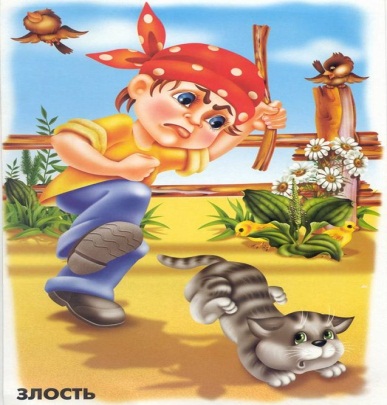 - Какие эмоции у вас вызывает эта картинка?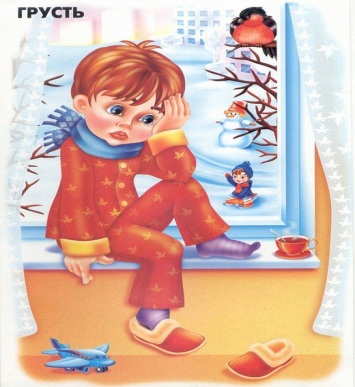 - Какие эмоции у вас вызывает эта картинка?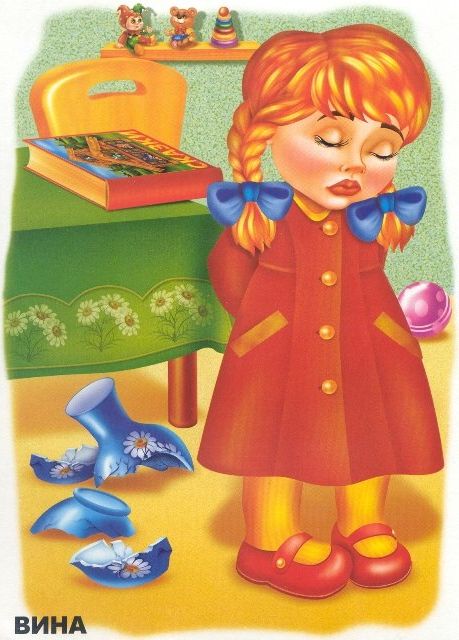 -Какие эмоции у вас вызывает эта картинка?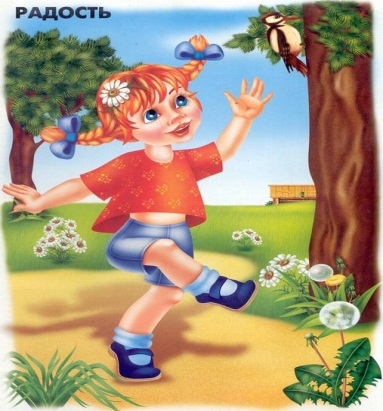 -Какие эмоции у вас вызывает эта картинка?-Какие упражнения мы выполняли?-А сейчас мы будем учиться правильно, дышать.Чебурашка предлагает нам выпить чашечку чая, но чай очень горячий нам нужно подуть на него, чтобы остудить.- Дышим правильно: щёки не надуваем, плечи не поднимаем, вдох делаем через нос, выдох через нос.-Чему мы учились, выполняя это упражнение?У нашего друга Чебурашки очень много сказочных друзей, один из них это Ослик и-а, у которого как раз сегодня День Рождение и он приглашает нас к нему в гости.Увидев нас, Ослик И-А обрадовался, стал прыгать и кричать И-а! Когда он прыгал вверх, он громко произносил: И-и-и-и, а когда прыгал вниз, он тихо произносил: А-а-а-а-а. Давайте произнесём все вместе.-Скажите дети, чему мы учились, выполняя это задание?-Ну а мы же не сможем прийти к Ослику с пустыми руками, давайте сделаем ему на День Рождение браслет, который он будет носить с удовольствием. -А перед этим, давайте подготовим наши пальчики к работе, делаем себе массаж ладошки от запястья и придавливаем кончик пальца. Для этого возьмём шнурки и проденем деревянные фигурки через них.-Выполним  артикуляционную гимнастику, сейчас будем разминать наш язычок.-Возьмите зеркала:«Улыбка-заборчик» «Чашечка» «Качели»«Блинчик на тарелочке»«Лошадка»- Какую гимнастику мы выполняли?                       Дети выражают эмоции.-злость-грусть-вину-радость-Мимические.Дети выполняют дыхательную гимнастику, дуют на чашечки.-Правильно дышать.Дети произносят звуки от тихого к громкому и наоборот.-Мы учились громко и тихо говорить, и показывали зиме как воет вьюга.Выполняют массаж ладошек.Дети выполняют  упражнения для мелкой моторики.-Артикуляционную.Наглядный, словесный и практический.Использование игрового приема.Практический метод (выполнение упражнений).Наглядный метод (использование наглядного материала).Игровой метод.Практический метод.Словесный метод (беседа).Словесный метод (беседа, рассказ)Практический метод.Контроль действий.Основная часть.Сообщение темы занятияРабота с профилем. Развитие фонематического слуха.Чтение слогов.Работа с картинками.Согласовать числительные с существительным.Звукобуквенный анализ слова.         8.ФизминуткаСоставление словосочетания.Чебурашка подготовил вам загадку, отгадав которую,  вы узнаете, над каким звук мы сегодня будем работать.Снаружи я стальной,Внутри я водяной,Я на плите стоюВсех чаем напою
-Какой звук первый в этом слове?-Так какой же у нас дежурный звук на занятии?-Возьмите зеркала и произнесите [ч]-Посмотрите на профиль звука [ч].-Как располагаются губы при произнесении?-Как располагаются зубы?-Как располагается язык?-Произнесите еще раз звук [ч].-Какой это звук? -Почему согласный? -Почему звонкий?-Каким сигналом обозначим?          -А теперь давайте выложим из кружочков звук [ч]-Ребята, Чебурашки принёс нам разные звуки, слоги и слова, он просит вас помочь ему поймать их.-Сейчас я буду называть вам звуки, слоги и слова, а вы должны выделить в них звук [ч].-Сейчас будем выделять звук [ч] среди других звуков, когда услышите звук [ч] покажите сигналом.-Будем выделять звук [ч] в слогах. Когда услышите [ч], покажите сигналом.-Сейчас мы будем выделять звук [н] в словах. Когда услышите [н], покажите сигналом.- Среди чего мы искали звук [ч ]?-Ребята, а сейчас давайте научим Чебурашку читать слоги со звуком [ч] и обратные слоги.У             	Ч           ОА	              И	    -Чему учились, выполняя задание?  -Молодцы ребята, вы научили Чебурашку читать слоги.    На доске картинки: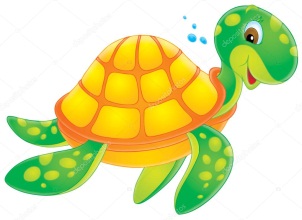 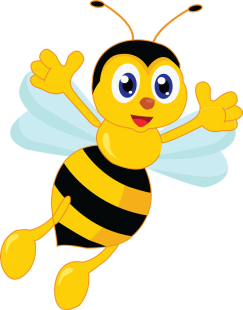 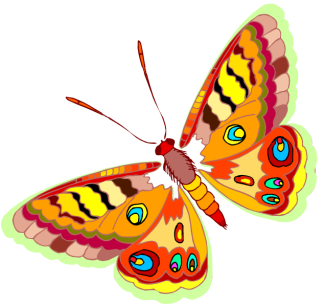 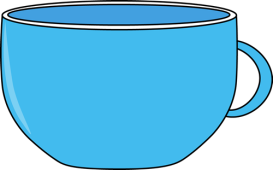 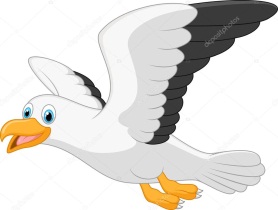 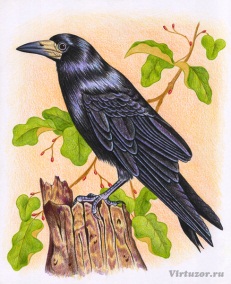 -Назови картинки на слайде.-Какая картинка лишняя?   -Почему?   -Итак, а теперь давайте распределим картинки по домикам. -А сейчас давайте посчитаем наши чашки.1  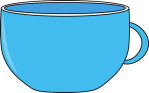 2   3  4  5 -Чему учились, выполняя задание?    -Выполним звукобуквенный  анализ слова Чашка.-Сколько слогов в слове чашка ? На какой слог падает ударение? -Возьмите сигналы и обозначьте слово чашка сигналами.-Какое задание выполняли? -А теперь давайте немного отдохнём и выполним физминутку.-Давайте с вами составим словосочетания с картинками:-Какая черепаха?-Какая у нас пчела?-Бабочка какая?-Какая чашка?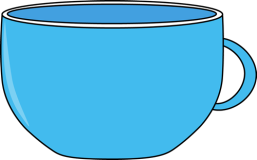 -Какая чайка? -Грач какой?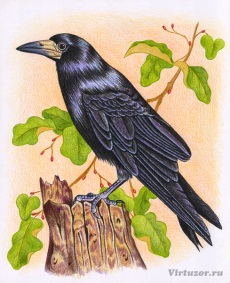 -Чему учились, выполняя задание?   -Чайник-Звук [ч]-[ч]- Губы круглые, вытянуты вперед.- Зубы не сомкнуты, между ними небольшая «дорожка». -Язык широкий, кончик язычка поднят кверху.-Согласный, твёрдый, глухой.-потому что есть преграда при произнесении.-потому что горлышко не дрожит.-Зелёным без звоночка.Дети выкладывают из кружочков звук [ч]ч, д, к, ч, п, ч, м.ча, то, бу, чи, чу.Чай, сахар, печенье, , булочка, чайник, чашка .-Среди других звуков, слогов и слов.-Чу, ча, чи , чо.-уч, ач, ич, оч.-Учились читать слоги.-Черепаха, пчела, бабочка, чашка , чайка, грач-чашка.-Потому что остальные картинки- это животные, а это предмет.черепаха   пчела      граччайка         бабочка-Одна чаша, две чашки, три чашки, четыре чашки, пять чашек.-Согласовывать числительные с существительным.-2 слога, на первый слог.-Звук [ч] согласный, мягкий, глухой обозначается зелёным сигналом без звоночка..-Звук [а] гласный, ударный, обозначается красным сигналом.-Звук [ш] согласный, глухой, твёрдый, обозначается синим сигналом без звоночка.-Звук [к] согласный, глухой, твёрдый, обозначается синим сигналом без звоночка.-звукобуквенный анализ слова.Выполняют физминутку.-Черепаха весёлая. Черепаха медленная.Пчела полосатая. Пчела маленькая.Бабочка разноцветная. Бабочка красиваяЧашка маленькая. Чашка круглая.Чайка  белая. Чайка летающая.Грач чёрный. Грач серьёзный.-Учились составлять словосочетания.Практический метод.Наглядный метод.Практический метод.Контроль действий.Словесный метод (беседа).Практический метод.Словесный метод (беседа)Практический метод.Наглядный метод.Практический метод.Контроль действий.Словесный метод (беседа).Наглядный метод.IV. Рефлексия.-Чему мы с вами учились на занятии?-А какой дежурный звук был сегодня на занятии?-Какие упражнения мы выполняли?-Я предлагаю вам посмотреть, какой листопад знаний и умений у нас с вами получится. У вас на столах лежат листочки зелёные и оранжевые, если сегодня на уроке у нас всё получилось, и не было никаких трудностей, возьмите оранжевые листик, если возникали трудности, то зелёный и давайте прикрепим их.-А за то что вы сегодня хорошо работали, Чебурашка хочет подарить вам небольшие подарки.-А наше занятие подошло к концу, до свидания. -Учились красиво и правильно говорить.-Звук [ч].-на развитие дыхание, силу голоса, мелкую моторику, артикуляционную гимнастику и т.д.-До свидания.Словесный метод (беседа).Побудительно-оценочный метод (поощрение).